05 January 2023Dear Councillor,STAMFORD TOWN COUNCIL – NOTICE OF MEETINGYou are hereby summoned to attend the Amenities Committee Meeting held in the Town Hall on TUESDAY 10 JANUARY 2023 at 7.00pm for the purpose of considering and making recommendations as may be necessary with respect of each item on the agenda attached. Yours sincerely,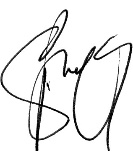 Proper Officer - Town Clerk(For information only to those Members not on the Committee)COMMITTEE MEMBERS:Town Mayor 	DAVID TAYLOR (Ex Officio)Councillor     Dave Dorson (Chairman) Councillor	Elaine Hooper (Vice Chairman)Councillor 	Harrish Bisnauthsing	 Councillor     John Dawson Councillor 	Breda-Rae GriffinCouncillor 	Angela Carter-BegbieAGENDAFOR A MEETING OF THE AMENITIES COMMITTEEto be held at THE TOWN HALL on TUESDAY 10 JANUARY 2023 AT 7.00PM Members of the Public and Press are welcome to attend.  Due to Covid regulations numbers are restricted.Anyone wishing to attend in person and speak at the meeting is required to register their request prior to the meeting date.  For ease the public may view proceeding remotely by clicking on the link HERE to join the meeting. To receive any public representation in respect of business on the agenda – In accordance with Standing Order 3eApologies and Reasons for absence - Committee to receive and resolve reasons for absence in accordance with the requirement of the Local Government Act 1972.Declarations of Interests - Committee to receive any declarations of interest in accordance with the requirements of the Localism Act 2011, and to consider any applications for dispensations in relation to disclosable pecuniary interests or personal interests. Members may make any declarations of interest at this point but may also make them at any point during the meeting.Minutes of the Previous Meeting - To sign as a correct record the minutes of the meeting held on Tuesday 08 November 2022.To receive reports from Committee Members on matters relevant to the Committee’s Terms of Reference:Recreation Ground & MeadowsUpdate on action points relating to the Recreation Ground & Meadows.Any correspondence received:Any other Recreation Ground & Meadows business items for considerationAllotments Update on action points relating to the Allotments. Any correspondence received. Any other Allotment business items for considerationCemetery Update on action points relating to the CemeteryAny correspondence received:Any other Cemetery business items for considerationTree Works Next Meeting – Tuesday 14 February 2023 at 7pmTown Clerk – 05 January 2023